КРЫМ: ПУТЬ НА РОДИНУ
     В преддверии знаменательной даты - воссоединения Крыма с Россией в стенах Межпоселенческой библиотеки прошел исторический час, участниками которого стали обучающиеся 8 Б класса МБОУ "Золотухинская СОШ".
     Крым – одно из немногих мест нашей страны, чья письменная история начинается не тысячу и даже не две тысячи лет назад. История Крыма – это сплетение Востока и Запада, история греков и Золотой Орды, церквей первых христиан и мечетей. Здесь на протяжении многих веков жили, воевали, заключали мир и торговали разные народы, строились и разрушались города, возникали и исчезали цивилизации.
     В ходе мероприятия ребята узнали о происхождении названия полуострова, познакомились с его ратной историей от великой греческой колонизации до наших дней. С интересом просмотрели видеоролики: "Крымский мост - 2 года в строю", "Достопримечательности Крыма", "Это Крым и, по совести, это Россия". Узнали, каких поэтов, писателей и художников вдохновляли крымские просторы на создание бессмертных произведений искусства. А также вспомнили небезызвестные кинокартины, снятые на полуострове.
     Все мероприятие сопровождалось чтением стихотворений о Крыме учащимися - Анциферовым Алексеем, Сокольниковым Владимиром, Приходько Кириллом, Боевой Кирой, Михайловым Дмитрием.
События 18 марта 2014 года — это важнейший рубеж в нашей истории. Перешагнув его, мы сделали гигантский шаг на пути к национальному единению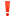 